CHIO Application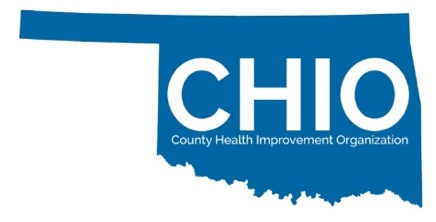 Please complete the following application to be considered for your CHIO Certification. Application template is consistent across all levels of Certification. Completed applications will be reviewed in January, April, July, and October annually. Staff members from the Public Health Institute of Oklahoma are available to help in the completion and submission of your application.*Please note: Applying entities are not required to meet all CHIO Certification elements. The CHIO Certification Application will serve as a Quality Improvement tool to assist your entity in achieving its health and wellness related goals. Recommendations will be provided by the CHIO Certification Review Committee upon review of your application. This word document is designed to help you complete the form with your partners. You must submit the form online. Entity Name: _________________________________________________________________________  Community/County(ies) served: ____________________________________________________________________________________      Primary Contact Name and Info (name, email, phone number):  ____________________________________________________________________________________ Text/Call  Email   Preferred method of communicationWhat type of CHIO Certification are you applying for? community Health Improvement OrganizationYour entity (or collective) serves individuals within one specified geography. This could be at the census tract, zip code, town, city, or municipality level.Examples include: local civic groups, faith-based organizations, small non-profits, local Chambers of Commerce, Local Governments, local primary and secondary educational institutions County Health Improvement OrganizationYour entity (or collective) serves individuals within multiple geographies but constitutes no more than 2 entire counties.This could include multiple census tracts, zip codes, towns, cities, or municipalities. Examples include: large non-profits, local coalitions and task forces, special interest groups, local clinics and FQHCs, large faith-based organizations, philanthropic organizations, large civic organizations, financial institutions, vocational education institutions, law enforcement agencies County Health Improvement Organization Plus+Your entity (or collective) serves individuals within multiple geographies of a minimum of 3 or more counties.This could include multiple census tracts, zip codes, towns, cities, or municipalities.Examples include: large multi-county coalitions and task forces (3 or more counties served), hospitals and clinic systems, State Agencies, Tribes, Professional Associations, Special Interest Groups, financial institutions, vocational education institutions, law enforcement agencies, philanthropic organizationsWas your organization certified as a CHIO in the past? *YesNoNot sureHas your organization worked with PHIO on another project? (Check all that apply) *CATCH-UP Testing or VaccineRural Health Innovation ChallengeHandle With Care OklahomaParent Partnership Learning CommunitiesOklahoma Turning Point CouncilQuarterly Learning ExchangesPeer Support GroupsOtherSection 1: Entity InformationPlease tell us a bit about your entity type. nonprofit 501(c)3  for profit  Governmental  at-large community group  none of these describe my entity (if chosen, please describe in the space provided) ________________________________________________________________________________________________________________________________________________	________________________________________________________________________Does your entity serve a rural or urban population?  rural  urban  both Does your entity utilize another organization as a fiscal agent?  yes  noIf yes, please name the fiscal agent supporting your entity.________________________________________________________________________Please share your organizational mission, vision, and purpose with us:________________________________________________________________________________________________________________________________________________________________________________________________________________________________________________________________________________________________________________________________________________________________________________________________________________________________________________________________________________________________________________________________________________________________________________________________________________________________________________________________________Please provide us your organizational website:________________________________________________________________________Please tell us a bit more about your organizing style.Are you a Coalition, Task Force, or like entity?  yes  noIf yes, please share when you host your regularly scheduled meetings, including any workgroups, committees, etc. associated with you work________________________________________________________________________	________________________________________________________________________Do you have a Governing Board?  yes  noIf yes, please describe their function________________________________________________________________________	________________________________________________________________________When does your Governing Board meet? ______________________________________If you do not have a Governing Board, how does your entity make decisions? __________________________________________________________________________________________________________________________________________________________________________________________________________________________________________Do you have a Parent Partnership Advisory Committee? *YesNoIf yes, please describe their function.________________________________________________________________________________________________________________________________________________________________________________________________________________________Do you have a Youth Advisory Committee?  yes  noIf yes, please describe their function.________________________________________________________________________________________________________________________________________________________________________________________________________________________When does your Youth Advisory Board meet? ______________________________________Do you have volunteers supporting your entity?  yes  noIf yes, please detail how volunteers are recruited, supervised, and utilized.________________________________________________________________________________________________________________________________________________________________________________________________________________________Do you have community members participating in your activities?  yes  noIf yes, please describe how community members participate.________________________________________________________________________________________________________________________________________________________________________________________________________________________Does your entity remove barriers for underserved community members to participate in planning and implementing health improvement activities locally (such as childcare, food, transportation assistance, stipend, etc)?  yes  noIf yes, please detail.________________________________________________________________________________________________________________________________________________________________________________________________________________________Please be prepared to share with PHIO and the CHIO Certification Review Committee a copy of your by-laws or guiding governance documents.Does your entity utilize social media outlets in support of your efforts? Please indicate platforms utilized and note usernames and hashtags utilized in promoting your efforts.Facebook  yes  no ___________________________________________Twitter  yes  no ____________________________________________Instagram  yes  no __________________________________________YouTube  yes  no ___________________________________________LinkedIn  yes  no ____________________________________________TikTok  yes  no _____________________________________________Please share with us any hashtags or promotional language you would like us to use in promoting your efforts. ________________________________________________________________________Section 2: Entity Focus & ActivitiesDoes your entity have a topical focus?  yes  noIf yes, please describe.________________________________________________________________________________________________________________________________________________________________________________________________________________________Please describe the areas of practice/service delivery your entity addresses?________________________________________________________________________________________________________________________________________________________________________________________________________________________Are there any areas of practice/service delivery your entity does not currently address yet hopes to address in the future?  yes  noIf yes, please describe.________________________________________________________________________________________________________________________________________________________________________________________________________________________Briefly describe the types of health improvement related activities your entity is involved in.________________________________________________________________________________________________________________________________________________________________________________________________________________________________________________________________________________________________________________________________________________________________________________________________________________________________________________Does your entity participate in the development of your local Community Health Needs Assessment?  yes  no If yes, please describe your participation.________________________________________________________________________________________________________________________________________________________________________________________________________________________Does your entity participate in the development of your local County Health Improvement Plan?  yes  no If yes, please describe your participation.________________________________________________________________________________________________________________________________________________________________________________________________________________________Has your entity adopted the locally developed CHNA/CHIP as a guiding document to drive health care improvements locally? yes  no  If not, please detail your limitations related to adopting the CHNA or CHIP________________________________________________________________________________________________________________________________________________________________________________________________________________________Please share the Top 3 goals your entity hopes to accomplish in the next 5 years.________________________________________________________________________________________________________________________________________________________________________________________________________________________Section 3: Education & CommunicationsDoes your entity have the ability to host educational events?  yes  no  What types of educational events do you offer? Please choose all that apply.Web-based:  yes  no  In-person:  yes  no  Free educational events:  yes  no  Paid educational events:  yes  no  Open to the public events:  yes  no  If not, please detail your limitations related to offering web-based education.________________________________________________________________________________________________________________________________________________Does your entity offer CEUs/CMEs for your educational events?  yes  no  If yes, please note types offered.________________________________________________________________________Does your entity remove barriers for underserved community members to participate in educational opportunities (such as childcare, food, transportation assistance, stipend, etc)?  yes  no  If yes, please share how they are compensated.________________________________________________________________________________________________________________________________________________If you currently offer educational events, please list your top 5 educational events annually.________________________________________________________________________________________________________________________________________________________________________________________________________________________________________________________________________________________________________________________________________________________________________Does your entity desire to offer educational events to support your operations, growth, and community need?  yes  no  If yes, please share the topics you require assistance to host an educational event.________________________________________________________________________________________________________________________________________________Does your entity have the ability to host virtual, web-based meetings?  yes  no  If no, please share the your limitations.________________________________________________________________________Please detail the typical way your entity shares information with your stakeholders?________________________________________________________________________________________________________________________________________________________________________________________________________________________________________________________________________________________________________________________________________________________________________Please share your top challenges in communicating with you stakeholders and community members.________________________________________________________________________________________________________________________________________________________________________________________________________________________Section 4: Stakeholder and Membership ProfilePlease indicate the current compliment of sectors involved in your health improvement activities. Please note not all are required to achieve CHIO Certification. primary care county health department mental health social services faith community philanthropic groups hospital rural clinic businesses extension system legal supports financial institutions long term care civic groups elected officials media law enforcement/first responders/public safety higher education vocational education accounting/CPA FQHC/Community Health Center youth development tribal health facility child development public schools private schools housing supports court systems non-profit food bankWe would like to learn more about specific groups you might be working with, please indicate if any of the following groups/agencies/or organizations are active participants in your health improvement activities. Rotary Club Lions Club Masons Shriners Kiwanis  Sertomas Oddfellows College Fraternities and Sororities other civic or fraternal groups: ________________________________________________________________________ Dept. of Human Services Oklahoma Dept. of Mental Health & Substance Abuse Services Oklahoma State Department of Health Oklahoma Turning Point Council Oklahoma Commission on Children & Youth WIC-Women, Infant, and Children (Nutrition program) TSET (Tobacco Settlement Endowment Trust) Oklahoma Health Care Authority Oklahoma State Department of Health Oklahoma Department of Rehabilitation Services Oklahoma Bureau of Narcotics  Office of Juvenile Affairs  Oklahoma Department of Veteran Affairs    Oklahoma Institute for Child Advocacy	 Department of Corrections Legal Aid Services of Oklahoma Sooner SUCCESS Ministerial Alliance local United Way Chamber of Commerce Main Street or Downtown Association 4H Clubs, Ag Clubs Public Safety Entities	 Fire Ambulance/EMSA Police OtherDo you have the following health care providers involved in your health improvement efforts? primary care provider  pediatrician   nutritionist   behavioral health providers  occupational therapist, physical therapist, etc.  dentistry     ophthalmologic (eye care)   other provider types involved  None of the above Please share your community’s most challenging provider shortage gaps.________________________________________________________________________________________________________________________________________________Do you have the following services available within the geography/community you are seeking to certify? yes  no		Trauma/NEAR Science/Hope Trainings yes  no		Handle With Care OK yes  no		Multi-Tiered Systems of Support/Multi-Discplinary Teams yes  no		MAT services (medication assisted therapy) yes  no		Detox Services yes  no		inpatient treatment services yes  no		Peer Support Groups yes  no		Parent Partnership Advisory Committees yes  no		domestic violence services yes  no		Youth Advisory Councils yes  no		Fatherhood initiatives yes  no		Maternal Child Health initiatives (Children First, Healthy Start, etc.) yes  no		Systems of Care Coalition yes  no		domestic violence services yes  no		Youth Advisory Councils yes  no		Project Aware Site yes  no		HOPE Center/Family Resource Center yes  no		Self-Healing CommunityAre you a member of the following Professional Organizations or Networks: yes  no 		Oklahoma Primary Health Care Extension System yes  no		Rural Health Association of Oklahoma yes  no		National Rural Health Association yes  no		Rural Health Network of Oklahoma yes  no		Oklahoma Turning Point Council yes  no		Oklahoma Public Health Association yes  no		Oklahoma Center for Non-Profits	 yes  no		Oklahoma Center for Non-Profits the Standards of Excellence Training yes  no		Oklahoma Primary Care AssociationHas your entity participated in any of the following? yes  no 		HOPE training yes  no 		Resiliency Film screening	 yes  no 		N.E.A.R. Science Training yes  no 		None of the AbovePlease provide the following attestations: yes  no 		Please acknowledge Partnership Agreements, Memorandums of Understanding, Business Associate Agreements, Data Sharing Agreements may be required based upon available collaborative opportunities.  yes  no		Please acknowledge CHIO Certification application was completed by a member of the entity, not a member of the PHIO or OPHES team yes  no		Please acknowledge PHIO will utilize Facebook, Twitter, Instagram, other social media platforms and electronic mailings to communicate and promote information related to individual and shared activities of all CHIOs and OPHES members. yes  no		All CHIO Certification applications will also include no-cost membership application to the Oklahoma Primary Health Care Extension SystemPlease upload the following documents: bylaws or guiding governance documents listing of entity stakeholders/coalition members/governing body to include name, email, and organization, and communities or counties served. Please note all provided names will be incorporated into the PHIO/CHIO electronic newsletter mailing list to ensure your stakeholders are up-to-date on all current health improvement  Cover letter from applying entity confirming intent to apply for CHIO Certification. Cover letters must be signed by submitting individual and appropriate leadership. Minimum of 1 Letters of Support from collaborating stakeholders indicating your entity’s ability to support health improvement activities within the communities/counties you are seeking to Certify.